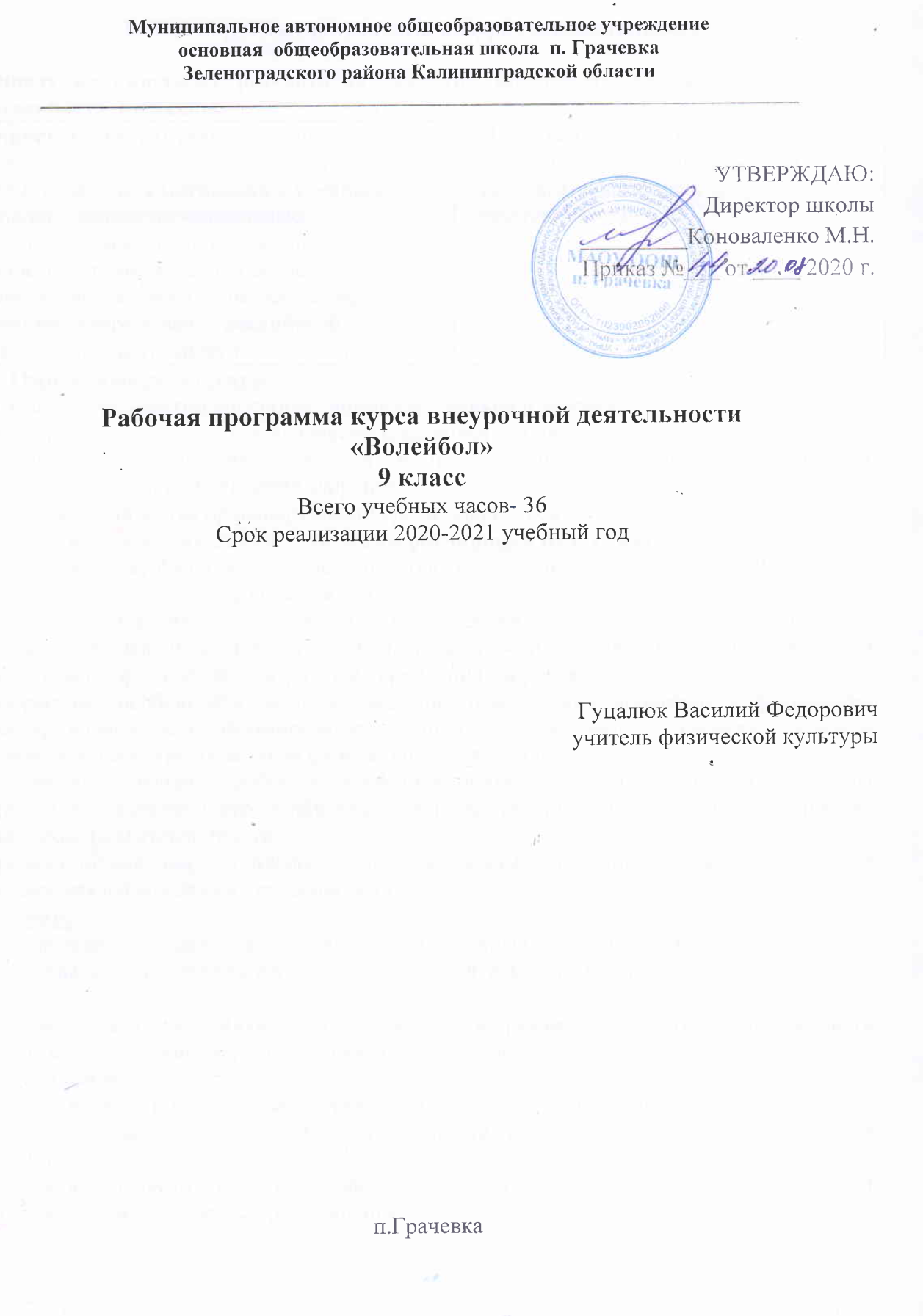 Планируемые результаты внеурочной деятельностиК числу планируемых результатов освоения программы курса внеурочной деятельности  отнесены:Ожидаемые результаты:– создание конкурентно-способных команд мальчиков и девочек;– укрепление психического и физического здоровья учащихся;– применение полученных навыков в целях отдыха, тренировки, повышения работоспособности и укрепления здоровья;– снижение количества правонарушений среди подростков.– в результате освоения данной программы обучащиеся будут знать:– педагогические, физиологические и психологические основы обучения двигательным  действиям  и воспитание физических качеств;– биодинамические особенности и содержание физических упражнений общеразвивающей и корригирующей направленности, основы их использования в решении задач физического развития и укрепления здоровья;– возрастные особенности развития  ведущих психических процессов и физических качеств, возможности формирования индивидуальных черт и свойств личности посредством регулярных занятий физическими упражнениями;– психофункциональные особенности собственного организма, индивидуальные способы контроля за развитием его адаптивных свойств, укрепления здоровья и повышения физической подготовленности;– правила личной гигиены, профилактики травматизма и оказания доврачебной помощи при занятиях физическими упражнениями.уметь:– технически правильно осуществлять двигательные действия данного вида спорта, использовать их в условиях соревновательной деятельности и организации собственного досуга;– разрабатывать индивидуальный двигательный режим, подбирать и планировать физические упражнения, поддерживать оптимальный уровень индивидуальной работоспособности;– контролировать и регулировать функциональное состояние организма при физической нагрузке, добиваться оздоровительного эффекта и совершенствования физических кондиций;– управлять своими эмоциями, эффективно взаимодействовать со взрослыми и сверстниками, владеть культурой общения;– соблюдать правила безопасности и профилактики травматизма на занятиях,    знать, как оказывать первую доврачебную помощь при травмах и несчастных случаях;– пользоваться современным спортивным инвентарем и оборудованием, специальными техническими средствами.
II. Содержание внеурочной деятельности с указанием форм ее организации и видов деятельностиВ основу отбора и систематизации материала содержания программы положены принципы комплексности, преемственности и вариативности. Принцип комплексности программы выражен в теснейшей взаимосвязи всех сторон учебно- тренировочного процесса: теоретической, практической, физической и психологической подготовки, педагогического и медицинского контроля. Принцип преемственности прослеживается в последовательности изложения теоретического материала по этапам обучения, в углублении и расширении знаний по вопросам теории в соответствии с требованиями возрастающего  мастерства спортсменов, постепенном, от этапа к этапу усложнений содержания тренировок, в росте объемов тренировочных и соревновательных нагрузок, единстве задач, средств и методов подготовки. Принцип вариативности дает  определенную свободу выбора средств и методов, в определении времени для подготовки спортсменов. Исходя из конкретных обстоятельств, при решении той или иной педагогической задачи учитель может вносить свои коррективы в построении учебно-тренировочных занятий, не нарушая общих подходов.  Учебный материал усложняется в зависимости от года обучения. Образовательный компонент программы предполагает обучение подростков 13-18 лет, параллельно которому идёт включение воспитательного процесса, организованного через тренировку. Данный процесс происходит не стихийно, а в результате целенаправленного педагогического воздействия. Программа предполагает: индивидуальное консультирование в течение учебного года и предсоревновательную подготовку обучающих.        Материал программы дается в трех разделах: основы знаний; общая и специальная физическая подготовка; техника и тактика игры.      В разделе «Основы знаний» представлен материал по истории развития волейбола, правила соревнований.      В разделе «Общая и специальная физическая подготовка» даны упражнения, которые способствуют формированию общей культуры движений, подготавливают организм к физической деятельности, развивают определенные двигательные качества.      В разделе «Техника и тактика игры» представлен материал, способствующий обучению техническим и тактическим приемам игры.      В конце обучения по программе учащиеся должны знать правила игры и принимать участие в соревнованиях.     Содержание самостоятельной работы включает в себя выполнение комплексов упражнений для повышения общей и специальной физической подготовки.III. Тематическое планирование.Личностные результаты — готовность и способность обучающихся к саморазвитию, сформированность мотивации к учению и познанию, ценностно-смысловые установки отражающие их индивидуально-личностные позиции, социальные компетентности, личностные качества; сформированность основ российской, гражданской идентичности.Метапредметные результаты — освоенные обучающимися УУД  (познавательные, регулятивные и коммуникативные)№ п/п        Наименование раздела           Количество  часов           Количество  часов           Количество  часов№ п/п        Наименование раздела  Всего  ТеорияПрактика1.  Введение.(Вводное занятие, правила техники безопасности на занятиях.История развития волейбола в России.  Личная гигиена, закаливание, режим питания, режим дня. Врачебный контроль. Ознакомление с правилами соревнований. Спортивная терминология).112.Общеразвивающие упражнения (ОРУ)Общая физическая подготовка.  Повторение правил выполнения разминки: ОРУ с предметами, без предметов, на месте, в движении.333.Общая физическая подготовка (ОФП)(Подготовительные упражнения.)Упражнения с набивными мячами. Беговые упражнения, ускорения, прыжки, многоскоки.Упражнения на силу, выносливость, с отягощениями.Упражнения на ловкость.774. Техническая подготовка и тактическая  подготовка (ТТП).Техника владения мячом  нижняя прямая подача нижняя боковая подача верхняя боковая подача верхняя прямая подача верхняя передача мяча передача мяча в прыжке прямой нападающий удар  Техника овладения мячом прием мяча снизу двумя руками прием мяча снизу одной рукой прием мяча сверху двумя руками блокированиеТехника игры в нападении командные действия система нападения со второй передачи игрока первой линии через игрока зоны 3, 2, 4групповые действия индивидуальные действия – выбор места, тактика подачи, тактика передачи, тактика нападающего удараТактика игры в защите система защиты 3-1-2 углом вперед,3 -2-1 углом назад, смешанная защита групповые действия взаимодействие защитников  взаимодействие блокирующих взаимодействие страхующихиндивидуальные действия:  выбор места, прием подачи, прием нападающего удара, одиночное блокирование.Итоговый контроль – подача на точность.19195.Специальная физическая подготовка (СФП)Двухсторонние игры соревновательного характера.Отработка навыков судейства, ведение протоколов, жестикуляция, терминологияИгры по волейболу между классамиСоревнования по волейболу 557.Контрольно-оценочные и переводные испытания11Итого:36135